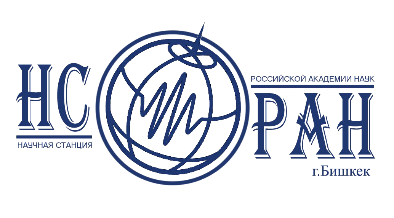 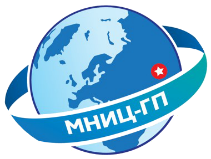 ФЕДЕРАЛЬНОЕ ГОСУДАРСТВЕННОЕ БЮДЖЕТНОЕ УЧРЕЖДЕНИЕ НАУКИНАУЧНАЯ СТАНЦИЯ РОССИЙСКОЙ АКАДЕМИИ НАУК В Г. БИШКЕКЕМЕЖДУНАРОДНЫЙ НАУЧНО-ИССЛЕДОВАТЕЛЬСКИЙ ЦЕНТР -  ГЕОДИНАМИЧЕСКИЙ ПОЛИГОН В Г. БИШКЕКЕIX МЕЖДУНАРОДНАЯ МОЛОДЕЖНАЯ КОНФЕРЕНЦИЯ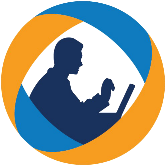 «СОВРЕМЕННЫЕ ТЕХНИКА И ТЕХНОЛОГИИ В НАУЧНЫХ ИССЛЕДОВАНИЯХ»Первый циркуляр27 – 28 марта 2017 г.г. БишкекОРГАНИЗАЦИОННЫЙ КОМИТЕТПредседатель: Рыбин Анатолий Кузьмич д.ф.-м.н., директор Научной станции РАН, г. БишкекЗаместитель председателя Оргкомитета:Матюков Виталий Евгеньевич к.ф.-м.н., Научная станция РАН, г. БишкекЧлены оргкомитета:Лелёвкин Валерий Михайловичд.ф.-м.н., профессор, проректор по научной работе КРСУ, г. БишкекРудаев Яков Исааковичд.ф.-м.н., профессор, заведующий кафедрой механики КРСУ, г. БишкекСкляр Сергей Николаевичд.ф.-м.н., профессор АУЦА, г. БишкекГерман Константин Анатольевичк.ф.-м.н., доцент КРСУ, г.БишкекБаталев Владислав Юрьевичд.г-м-н., Научная станция РАН, г. БишкекКузиков Сергей Ивановичк.ф-м-н., Научная станция РАН, г. БишкекСычев Владимир Николаевичк.ф-м-н., Научная станция РАН, г. БишкекУченый секретарь конференции: Забинякова Ольга Борисовнаученый секретарь Научной станции РАН, г. БишкекОТВЕТСТВЕННЫЕ ОРГАНИЗАЦИИНаучная станция РАН в г. Бишкеке (НС РАН)Международный научно-исследовательский центр – геодинамический полигон в г. Бишкеке (МНИЦ-ГП)Язык конференции: русскийЕжегодно, начиная с 2009 года, на базе Научной станции Российской академии наук в г. Бишкеке проводится Международная молодежная конференция «СОВРЕМЕННЫЕ ТЕХНИКА И ТЕХНОЛОГИИ В НАУЧНЫХ ИССЛЕДОВАНИЯХ».ЦЕЛИ КОНФЕРЕНЦИИПовышение уровня научных исследований и расширение научного кругозора молодых ученых, специалистов, аспирантов, магистрантов и студентов;Интеграция науки и образования;Развитие творческой активности научной молодежи;Популяризация научных исследований, проводимых в НС РАН.СПИСОК СЕКЦИЙ И ИХ ТЕМАТИКАСекция 1 «Геофизический мониторинг и геоинформационные системы» включает доклады о методах и новых программных комплексах, используемых для мониторинга геосреды и ионосферы, и о результатах их применения.  Секция 2 «Природные и техногенные опасности» включает доклады о распространенности и особенностях проявлений сейсмотектонических процессов, оползней и селе-паводковых явлений на территории Средней Азии. В этой же секции собраны доклады о техногенных опасностях, связанных с эксплуатацией водохранилищ и добычи полезных ископаемых на сейсмоопасных территориях.Секция 3 «Междисциплинарные доклады» разделена по двум направлениям: «Механика» - включает доклады о решении различных комплексных и динамических задач по современным направлениям механики;«Междисциплинарные доклады» - включает доклады о постановке и решении задач математического моделирования физических, экономических и др. процессов, а также о современных методах и технологиях, используемых при обработке разного рода данных.КАЛЕНДАРНЫЙ ПЛАН КОНФЕРЕНЦИИРассылка уведомлений о проведении конференциидо 1 января 2017 г.  Прием материалов до 20 февраля 2017 г. Рассылка второго циркуляра с примерной Программойдо 20 марта 2017 г.Регистрация участников27 марта 2017 г.  Рабочие дни конференции27 – 28 марта 2017 г.Для участия в конференции необходимодо 17 февраля 2017г.на один из электронных адресов:zabinyakova@gdirc.rulazareva@gdirc.rutua@gdirc.ruприкрепленным к письму файлом выслать заполненную регистрационную форму, а также материалы докладов (до 5-ти страниц) или расширенные тезисы (до 2-х страниц). Все материалы должны быть представлены на русском языке. Публикация материалов предполагается до проведения конференции. Регистрационная форма и требования к оформлению материалов прилагаются к данному письму.Вся информация о мероприятии будет дополнительно освещена на сайте Научной станции РАН: www.gdirc.ruКОНТАКТНЫЕ ДАННЫЕ ОРГКОМИТЕТААдрес: Научная станция РАН, Бишкек-49, 720049,  КыргызстанТелефон: + 996 (312) 61-31-40, + 996 (312) 61-14-59E-mail: zabinyakova@gdirc.ru, lazareva@gdirc.ru,tua@gdirc.ru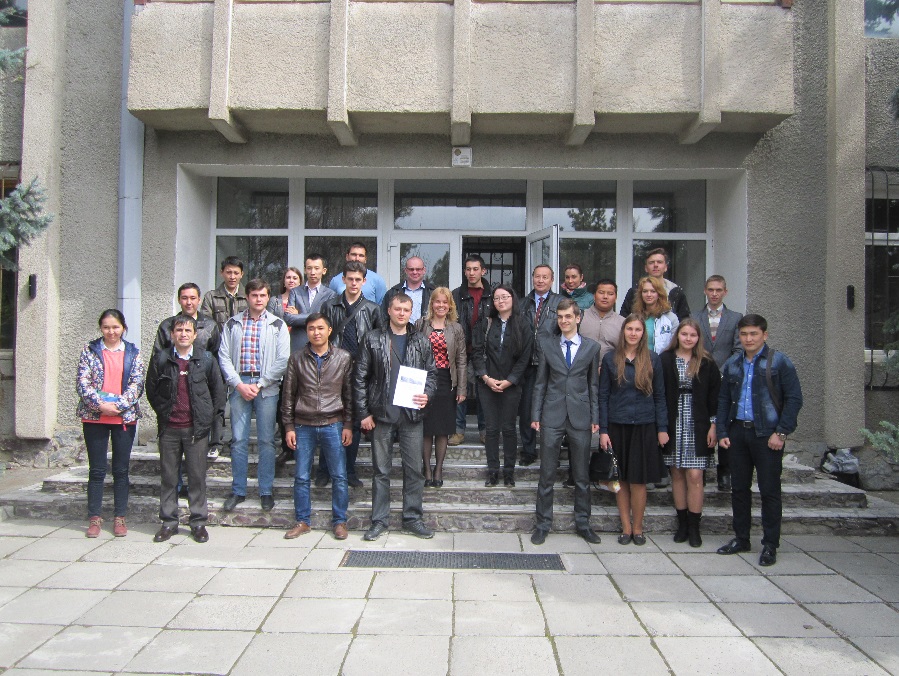 Участники VIII Международной Молодежной конференции«СОВРЕМЕННЫЕ ТЕХНИКА И ТЕХНОЛОГИИ В НАУЧНЫХ ИССЛЕДОВАНИЯХ»г. Бишкек, Киргизия24–25 марта 2016 г.РЕГИСТРАЦИОННАЯ ФОРМАучастника IX Международной Молодежной конференции«СОВРЕМЕННЫЕ ТЕХНИКА И ТЕХНОЛОГИИ В НАУЧНЫХ ИССЛЕДОВАНИЯХ»г. Бишкек, Киргизия27–28 марта 2017 г.ТРЕБОВАНИЯ К ОФОРМЛЕНИЮ МАТЕРИАЛОВIX Международной Молодежной конференции«СОВРЕМЕННЫЕ ТЕХНИКА И ТЕХНОЛОГИИ В НАУЧНЫХ ИССЛЕДОВАНИЯХ»г. Бишкек, Киргизия27–28 марта 2017 г.К публикации принимаются материалы докладов (до 5-ти страниц) или расширенные тезисы (до 2-х страниц) на русском языке.Перечень требований к техническому оформлению статей, присылаемых для публикации в сборнике конференции:Первая позиция – в верхнем левом углу страницы указать УДК статьиВторая позиция – название статьи: в центре прописным, жирным шрифтом, в двух вариантах: на русском и английском языках.Третья позиция – Фамилия, имя, отчество автора/авторов (инициалы)Четвертая позиция – Е-mailПятая позиция – сокращенное название организации, город, страна.Шестая позиция – аннотация (1 абзац).Седьмая позиция – ключевые слова (1–2 строки).Восьмая позиция – текст тезисов/докладаДевятая позиция – пронумерованный список литературы (ссылки на литературу в тексте - цифровые, в квадратных скобках в порядке цитирования). При оформлении списка литературы обязательно указывать полные выходные сведения о цитируемой публикации/книге/монографии: всех авторов; название статьи и журнала/сборника, в котором она издана; издание; год публикации; номера страниц для статьи или количество страниц для книг.Образцы оформления литературных источников:ЖУРНАЛЬНАЯ СТАТЬЯКозырев М.С. Название статьи // Название журнала. Год. Том. Номер. Страницы (например, С. 14-27).КНИГАКозырев М.С. Название книги. Л.: Издательство. Год. Общее число страниц (например, 354 с).ДИССЕРТАЦИЯКозырев М.С. Название. Дис. ... канд. физ.-мат. наук. Ташкент: Название института. Год. Общее число страниц (например, 354 с).СТАТЬЯ В СБОРНИКЕКозырев М.С. Название статьи. Название сборника / Под ред. Иванова А.Б. М.: Год. Страницы статьи.Десятая позиция – в конце статьи должны быть указаны полностью для каждого из авторов: ФИО, ученая степень (если есть), название организации, должность, контактные данные (телефон, факс, e-mail), город, страна.Объем статьи не должен превышать 7 страниц компьютерного набора:Текстовой редактор – Microsoft Word Формат страницы – А4Поля: верхнее и нижнее – 2 см, правое – 1,5 см, левое –3 смШрифт – Times New RomanКегль – 12Межстрочный интервал – 1,0Табуляция – 1,25 смГрафический материал (фото, рисунки, графики, схемы) представляется в графическом формате в черно-белом цвете, нумеруются подряд c необходимыми текстовыми пояснениями, которые оформляются в виде подрисуночных подписей. Рисунки не должны выходить за границы области печати. Каждый рисунок, диаграмма, график должны представлять собой единое целое, поддаваться масштабированию и изменению положения без нарушения целостности изображения.Все формулы в тексте должны быть пронумерованы подряд. Номер формулы ставится у правого края. Желательно нумеровать лишь те формулы, на которые имеются ссылки. Для их набора следует использовать редактор формул Math Type, шрифт Times New Roman или Symbol, кегль 12; латинские буквы изображаются курсивом, греческие и русские – прямым. Все переменные должны быть набраны курсивом как в формулах, так и внутри текста.Таблицы выравниваются по центру страницы. До и после таблицы - пустая строка. Поля таблицы не должны выходить за границы области печати. Название таблицы располагается перед таблицей слева, точка в конце названия не ставится. Просим всех участников с большой серьезностью отнестись не только к техническим требованиям по оформлению своих статей, но и к их содержанию – соблюдать правила орфографии и пунктуации русского/английского языка. Оргкомитет оставляет за собой право отбора устных докладов и материалов для публикации: материалы докладов, не соответствующие требованиям, к публикации приниматься не будут.  По всем вопросам, связанным с оформлением материалов, обращаться кУченому секретарю НС РАНЗабиняковой Ольге БорисовнеТел.: +996 (312) 61-31-40+996 (312) 61-14-59E-mail: zabinyakova@gdirc.rulazareva@gdirc.rutua@gdirc.ruФамилия Имя ОтчествоФамилия Имя ОтчествоПолное название организации (место работы или учебы),должностьПолное название организации (место работы или учебы),должностьТелефонТелефонE-mailE-mailНазвание научного сообщенияНазвание научного сообщенияАвторы(указать для каждого соавтора)ФИОАвторы(указать для каждого соавтора)e-mailАвторы(указать для каждого соавтора)телефонНаучный руководительФИОНаучный руководительe-mailНаучный руководительтелефонНаучный руководительорганизацияНаучный руководительдолжностьФорма участия(устный доклад,стендовый доклад,слушатель)Форма участия(устный доклад,стендовый доклад,слушатель)Сертификат об участии в конференции(да, нуженнет, не нужен)Сертификат об участии в конференции(да, нуженнет, не нужен)